Informacja prasowa13 lipca 2017Filmy z dystrybucji Pięciu Smaków w programie T-Mobile Nowe Horyzonty17. Międzynarodowy Festiwal Filmowy T-Mobile Nowe Horyzonty odbędzie się we Wrocławiu w dniach 3-13 sierpnia 2017 roku. W programie znalazły się dwa tytuły dystrybuowane przez Pięć Smaków Kino Azji. Flipiński dramat "Dziecko apokalipsy" Mario Cornejo i Monster Jimenez – zwycięzca 10. Pięciu Smaków – włączony został w sekcję Sezon, dedykowaną tytułom już prezentowanym w Polsce. Egzystencjalna historia, rozgrywająca się na tle hipnotyzująco pięknych wyspiarskich pejzaży, podbiła serca widowni i jurorów pełną emocjonalnego napięcia fabułą, urzekającymi zdjęciami  i melancholijną indie-rockową ścieżką muzyczną. Po letnich pokazach festiwalowych, film Mario Cornejo trafi do dystrybucji 6 października.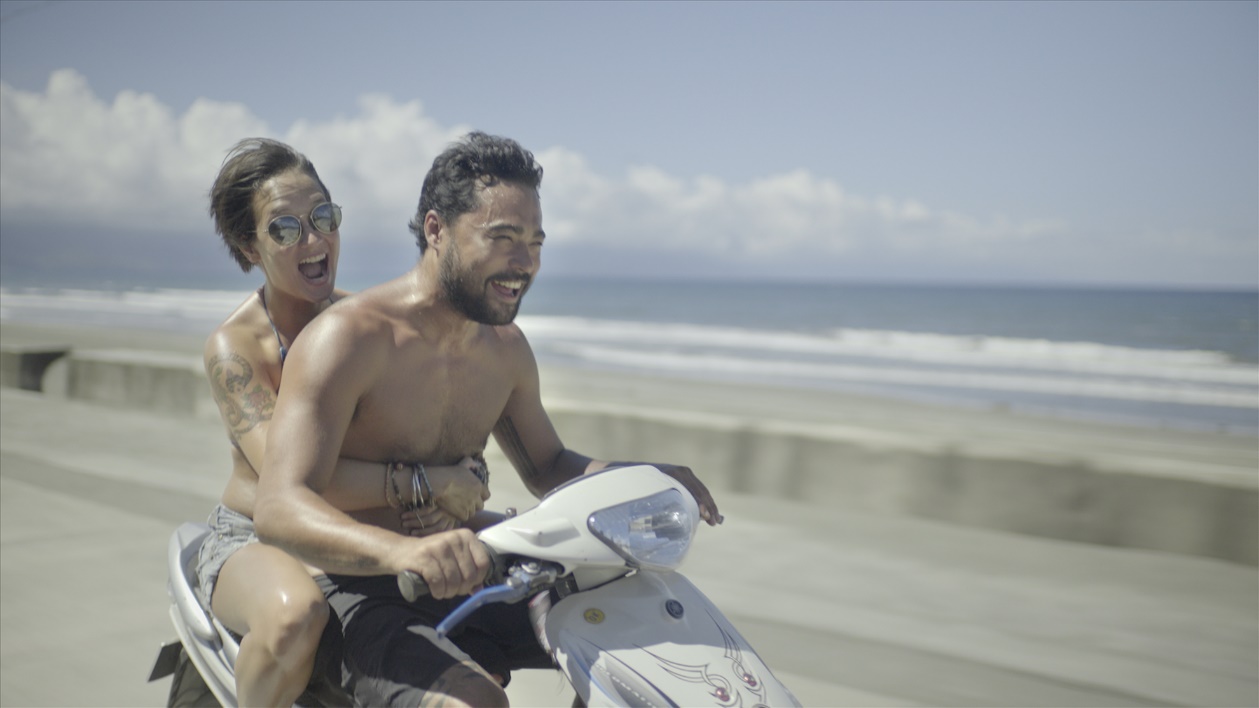 Indonezyjski slow-western "Marlina: zbrodnia w czterech aktach" autorstwa Mouly Suryi będzie mieć na Nowych Horyzontach swoją polską premierę w sekcji Trzecie oko, poświęconej w tym roku "gniewnym kobietom kina". To filmy, których bohaterki aktywnie sprzeciwiają się społecznej opresji związanej z płcią i szukają wolności od narzucanych im norm kulturowych. Western Mouly Suryi wpisuje się w sekcję feministycznym podejściem do tradycyjnie męskiego gatunku filmowego. Jest przy tym wizualnym majstersztykiem: zdjęcia zrealizowane na jednej z pustynnych indonezyjskich wysp nawiązują między innymi do obrazów Caravaggia. 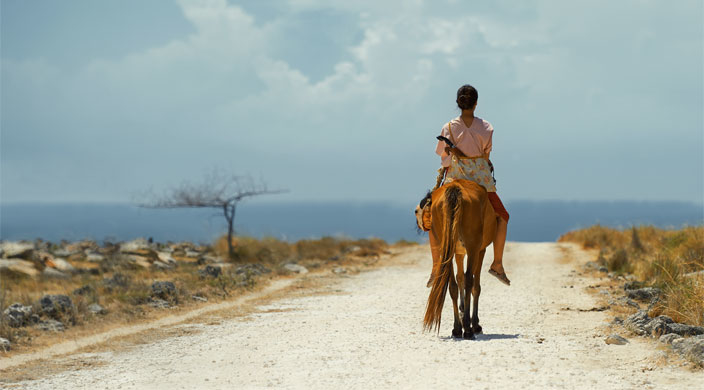 11. Azjatycki Festiwal Filmowy Pięć Smaków odbędzie się w Warszawie w dniach 15-22 listopada. Karnety w sprzedaży online dostępne będą od 1 sierpnia. Organizator: Fundacja Sztuki ArteriaPartnerzy: Miasto Stołeczne Warszawa, Polski Instytut Sztuki Filmowej, Ministerstwo Kultury i Dziedzictwa Narodowego, Japan Foundation, Hong Kong Economic and Trade Office in Berlin, Asian Film Awards AcademyKontakt dla mediów:Anna Rundsztuk
anna.rundsztuk@piecsmakow.pl
+48 601 450 005Więcej na stronie piecsmakow.plŚledź nas na Facebooku, Twitterze i Instagramie, czytaj blog.piecsmakow.pl.